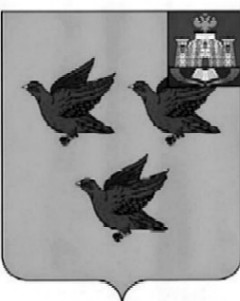 РОССИЙСКАЯ ФЕДЕРАЦИЯОРЛОВСКАЯ ОБЛАСТЬАДМИНИСТРАЦИЯ ГОРОДА ЛИВНЫПОСТАНОВЛЕНИЕ15 октября 2018 года                                                                                   № 109            г. ЛивныО внесении изменений в состав комиссиипо противодействию коррупцииВ соответствии с Федеральным законом «О противодействии коррупции» от 25 декабря 2008 года №273-ФЗ администрация города             п о с т а н о в л я е т:1. Внести в постановление администрации города от 16 февраля       2010 года № 62 «Об антикоррупционной экспертизе муниципальных нормативных правовых актов и проектов муниципальных нормативных правовых актов», изменения, изложив приложение 2 в новой редакции согласно приложению к настоящему постановлению.2. Отделу документационного и хозяйственного обеспечения      (Кофанова Л.И.) опубликовать в газете «Ливенский вестник» настоящее постановление.3. Отделу информационных технологий (Бывшев И.В.) разместить на официальном сайте администрации города настоящее постановление.Глава города                                                                                     С.А. ТрубицинПриложение к постановлению администрации города от 15 октября 2018 года № 109«Приложение 2 к постановлению администрации города от 16 февраля 2010 года №62Состав комиссии по противодействию коррупцииПредставители МРИ ФНС №3 по Орловской области, МО МВД РФ «Ливенский» (по согласованию).».Председатель комиссииТрубицин С.А. – глава города ЛивныЗаместитель председателяПолунина Л.И. – первый заместитель главы администрации городаЧлены комиссииКонищева Е.Н. – председатель Ливенского городского Совета народных депутатов                    (по согласованию)Болычева Т.Н. – начальник отдела организационной и кадровой работы администрации городаПреображенский Ю.А. – начальник управления общего образования администрации городаМалаханов В.Н. – начальник управления муниципального имущества администрации городаИвлева И.В. – начальник юридического отдела администрации города